Чемпионат Японии 2018 года по Кёкусин-кан по кумитэ в абсолютной весовой категории среди женщин  (18 лет и старше)Дата проведения: 7 октября 2018 г. Регистрация участников: 9:00Церемония открытия: 10:00Место проведения: Спортивный центр г. Ивацуки (префектура Сайтама) «Цукиномори тайикукан» Организатор: Всеяпонская федерация каратэдо Кёкусин-канНаграждаются спортсмены, занявшие места с 1-го по 3-е (при числе участниц 7 человек или менее проводится бой за 3-е место).Правила соревнований: Правила соревнований в дисциплине кумитэ в абсолютной весовой категории Кёкусин-кан. Время боя: Основное время – 2 минуты ⇒ продление - 2 минуты ⇒ Взвешивание (5 кг и более)  ⇒ заключительное продление.Защитные средства (Рекомендованные производители): ISAMI, Tokyodo, BB-Sports, Fight Company.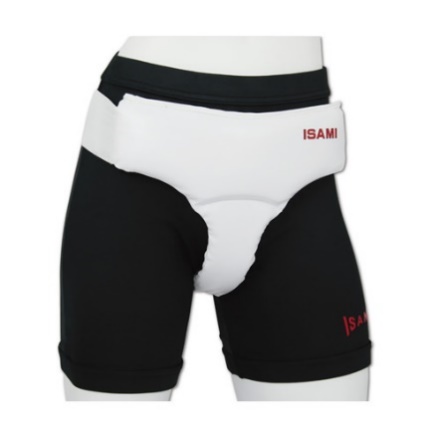 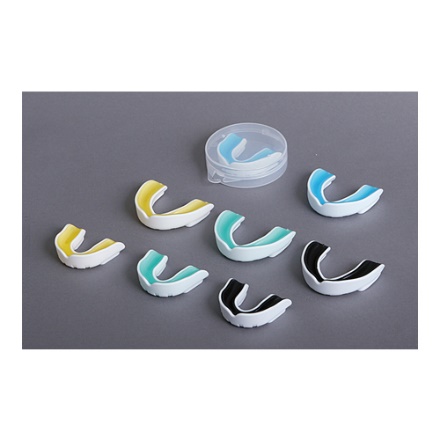 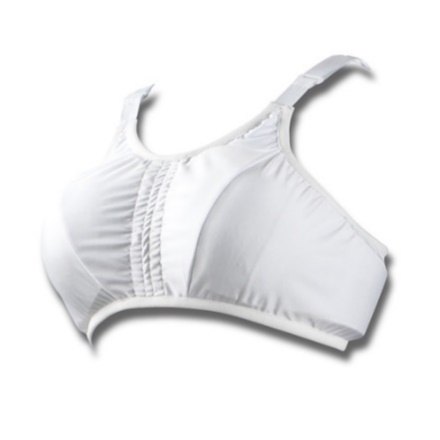 ※Могут использоваться стандартные или аналогичные им защитные средства.В день соревнований будет организована продажа нагрудников. Нагрудник не должен иметь открытых пластиковых частей, которые могут причинить травму рукам противника.Стартовый взнос: для членов Кёкусин-кан – 8000 иен, для членов других организаций – 10000 иен.Необходимые документы: a. Индивидуальная заявкаb. Фото в догиc. Допуск спортивного врача, сертификаты об отсутствии заболеваний гепатитом В и С, а также спидом, полученные не ранее чем за 3 месяца до соревнованийd. Согласие на прохождение допинг-тестаРукава доги должны полностью закрывать локти!＊ Крайний срок приема заявок организаторами – 10 августа 2018 г.Таблица данных для заполнения формы заявки на УЧАСТИЕОбязательно прилагается портретное фото в формате JPG в хорошем разрешении в ДОГИ, подписанное по формуле «ФАМИЛИЯ_ИМЯ» СТРОГО ПО ЗАГРАПАСПОРТУ!ЗАЯВКИ НА УЧАСТИЕ И ДОКУМЕНТЫ НАПРАВЛЯЮТСЯ ГОРБЫЛЁВУ АЛЕКСЕЮ МИХАЙЛОВИЧУ НА ПОЧТУshigetsu@mail.ru с копией на org@kyokushinkan.ru Нагрудник Паховая раковинаКапаОбязательность использованияОбязательноОбязательноОбязательноКто готовитУчастникУчастникУчастникСтандартISAMITT-28ISAMISS-6ISAMITT-21№Имя (по загранпаспорту) Фамилия (по загранпаспорту) Дата рожденияЧисло полных летЧисло полных летПолМ / ЖКю / ДанВес, кгРост, смКумитэ
/Основные спортивные достижнения1
Ката23